«Детская ложь»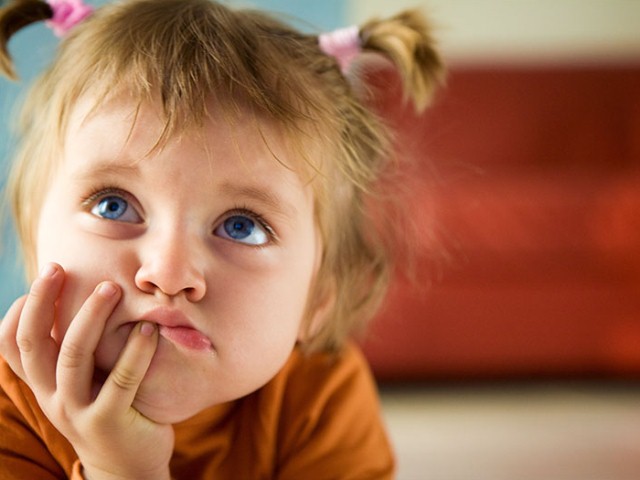 В детской среде с самыми разными нечестными поступками мы сталкиваемся довольно часто. Что же толкает ребят на ложь ,обман? Бабушка, жалея внучку, обещает не говорить о её поступке маме, а мама, боясь отцовского гнева , покрывает сына. Так бывает: желая избежать неприятной сцены сегодня, сейчас, взрослые дают детям недопустимые уроки лжи.Климат семьи плох для воспитания детей не только там, где пьют, ссорятся, грубят, не уважают, обманывают друг друга, но и там, где заботятся лишь о том, чтобы накормить детей, где нет духовного общения, дружеской близости между старшими и младшими. Подобная обстановка создаёт благоприятную почву для такого порока, как ложь, обман. Но бывает и так, что в семье ничего этого нет: семья благополучная, а дети все-таки огорчают своими нечестными поступками. Секрет здесь чаще всего кроется в отсутствии соответствующей профилактической воспитательной работы в семье. Профилактика - это предупреждение. Что же помогает предупреждать зарождение у ребёнка склонности ко лжи, обману? Очень многое именно из того, чему взрослые подчас не придают значения, пока ребёнок маленький.Случаи, когда отец, мать, бабушка обещают малышам что-то купить, почитать, сходить куда-то, а потом не сдерживают своё обещание- очень частое явление в семье. Всё это пустяки , думают старшие: огорчится ребёнок, даже поплачет, а потом забудет. Но когда ребёнок и сам начинает не сдерживать то одно, то другое своё обещание, его упрекают, наказывают, стыдят, уличают во лжи. Такой разлад между собственным поведением и предъявляемыми к ребёнку требованиями отнюдь не способствует воспитанию у него ответственности за данное слово. А что способствует? Прежде всего - стремление взвешивать, рассчитывать свои возможности, время, обдумывать сложность и трудность обещанного . У маленьких ребят разлад дела со словом чаще всего и объясняется неумением оценить свои силы.Если ребёнок краснеет будучи уличён в обмане или рассказывая о нём,- значит ещё не всё потеряно. Однако быть всегда и во всём правдивым – нелегко. Это хорошо знает каждый из нас. Бывают такие моменты, когда честный поступок, верность своему слову требуют преодоления каких-то трудностей, большой силы воли. Многих ребят именно слабость воли и толкает на ложь: получил двойку, подрался с кем-то, потерял новые перчатки - всё это скрывается, чтобы дома не попало. Пошёл после школы с ребятами в кино, а дома сказал, что дежурил в классе. Страх перед наказанием, стремление избежать неприятных объяснений, разговоров подсказывает ребятам «красивую ложь». Вот почему активное воспитание у ребёнка таких волевых качеств, как сознательность действий, настойчивость, решительность, помогает им устоять против соблазна сказать неправду, чтобы обойти неприятности.Когда ребят с малых лет убеждают в этом на конкретных примерах – книжных и жизненных, то положительные нравственные переживания, оценки, связанные с правдивым поведением, постепенно становятся моральной нормой. «Волк нехороший – обманывает козлят, поет маминым голосом мамину песенку, чтобы козлята открыли дверь. Он злой обманщик», – говорит бабушка, рассказывая внучке-малышке сказку «Волк и семеро козлят».- Это машинка Саши, а ты говоришь, что нашел её. Стыдно брать чужую вещь ,говорить неправду. Пойди сейчас же и отнеси машинку Саше!Это первые уроки правдивости. Семья может очень многое сделать в укреплении чувства чести. И не только разговорами о честности и чести.Важно с юных лет помогать ребенку не накапливать опыта бесчестного поведения.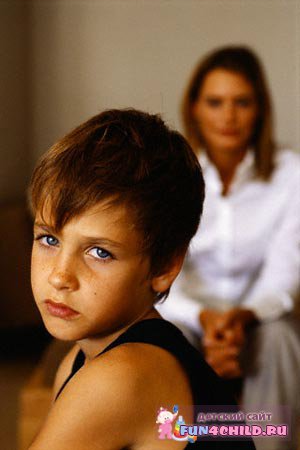 